ZÁZNAM O KNIZE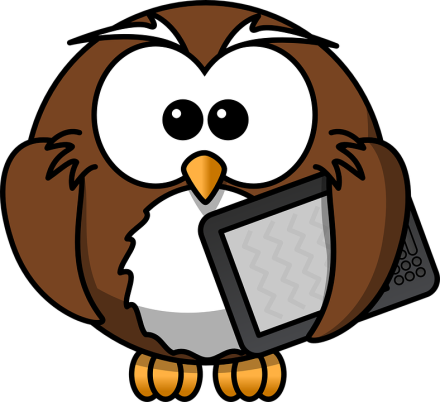 Název knihy: _________________________________________Autor: ______________________________________________Tvoje oblíbená postava: _______________________________________________________Popiš knihu dvěma větami: _____________________________________________________________________________________________________________________________________________________________________________________________________________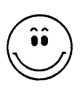 Žánr knihy: 			POHÁDKA				BAJKA			POVĚST				DOBRODRUŽSTVÍ			POEZIE			HUMOR				DĚTSKÝ HRDINA		 	FANTASYKniha byla: 		1) zajímavá		2) napínavá		3) nudná Příběh byl: 		1) šťastný		2) smutný		3) strašidelný	4) skutečný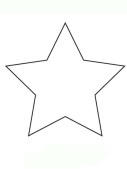 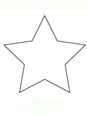 Hodnocení:	Na druhou stranu listu nakresli tvou nejoblíbenější pasáž z knihy.Co se mi nejvíce líbilo: